Kelime-i Tevhidi 70 bin defa okuyan kişinin cennetle müjdeleneceği 
rivayeti var mıdır?““Kim 70 bin (Lâilâheillallah) derse, ölmeden önce Cennet ile müjdelenir”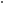 (Kelime-i Tevhidin Fazileti S47)Linki: http://www.mumsema.com/sizden-gelen-sorular/81801-kelime-i-tevhidi-70-bin-defa-okuyan-kisinin-cennetle-mujdelenecegi.html 
 
Şu rivayetlerin kaynak yerlerini hadis literatürüne uygun olarak verir 
misiniz?
 
"La ilahe illallah diyen bela ve sıkıntılardan kurtulur." (Bezzar)(Et-Terğib  vet-Terhib.Arapça.Münziri.2/414.Hadis no:8,Ravi.Bezzar,Taberani)
 
"La ilahe illallahı çok söyleyerek imanınızı tazeleyin!" (Taberani)“Müsned, 2:359; el-Münzirî, et-Terğîb ve't-Terhîb, 2:415; Hâkim, el-Müstedrek, 4:256; el-Heysemî, Mecmeu'z-Zevâid, 1:52.”(et-Terğib Ve't-Terhîb: 2:415.)“Resulüllah (SAV) Efendimiz bir gün Ashab-ı Kiram’a (RA): “İmanınızı tecdid ediniz (yenileyiniz)” dediğinde Ashab (RA): “Nasıl tecdid edelim Ya Resulallah (SAV)?” diye sordular. Resulullah (SAV) Efendimiz de cevaben: “(Lâilâheillallah) zikrine devam ediniz. Çünkü buna devam etmek kalbi nurla doldurur ve mü'minin yakinini artırır.”[ Ramuz el-Ehadis S. 247/2337 nolu hadis; Mişkat-ül Meşabih Şehri C.3. S.19] buyurmuştur.
 
"Amellerin kıymetlisi La ilahe illallah demektir." (Hakim)
 “Nebiler Nebisi (SAV) Efendimiz Buyuruyor: “En faziletli, en değerli Zikir (Lâilâheillallah) kelimesidir. Yani (Lâilâheillallah) diyerek Kelime-i Tevhid çekmek, Cenab-ı Hakk’a (CC) yapılan ibadetlerin en makbulü, en üstünüdür.”[ Kelime-i Tevhid Kitabı S.3]
"Zikrin (Allah'ı anmanın) en faziletlisi La ilahe illallah demektir. (Nesai) *”Zikrin en faziletlisi;’La ilahe illallah’tır.Duanın en faziletlisi ise,el-hamdulillahtır.”(Tirmizi.(Büyük Hadis Külliyatı-Rudani.5/296)*1440. Câbir radıyallahu anh, Resûlullah sallallahu aleyhi ve sellem’i şöyle buyururken dinledim dedi:“Zikrin en faziletlisi lâ ilâhe illallah’tır.” Tirmizî, Daavât 9. Ayrıca bk. İbni Mâce, Edeb 55.Bak.Riyazus-Salihin."La ilahe illallah demek 99 belayı önler. Bunun en aşağısı sıkıntıdır. 
(Deylemi)Bak.Hemen hemen hepsi aşağıdaki linkte;http://www.mehmetalidemirbas.com/detay.asp?Aid=1047“Sıdk-ı ihlas ile (Lâilâheillallah) diyen kimseden, bu kelime 99 belayı defeder. (Bu belaların en küçüğü gam, hüzün ve kederdir)”[ Ramuz Şehri C.4. S.735)
 
"Benim ve diğer Peygamberlerin dediği en üstün şey, La ilahe illallah 
sözüdür." (Tirmizi)“Nebiler Nebisi (SAV) Efendimiz buyurdu ki: “Benim ve benden önce gelmiş Peygamberlerin söyledikleri sözlerin efdali (Lâilâheillallah)'tır. Bu sebeple efdal efdale teşbih olundu. Kelime-i tevhid, Kur'an şeceresi (ağaç) Şecere-i Tayyibe (Nahil hurma ağacına) benzetildi kii Adem (as) Peygamber'in (SAV) yaratıldığı çamur artığından yaratılmıştır.”[ Sahih-i Buhari; Müslim)Bak:http://www.guldemeti.com/Kelime-i-tevhidin-manasi.htmKelime-i Tevhidi faziletleri için bakınız:http://www.frmtr.com/ayetler-dualar-ve-hadisler/725472-kelime-i-tevhide-ait-hadis-i-serifler.htmlMEHMET ÖZÇELİK